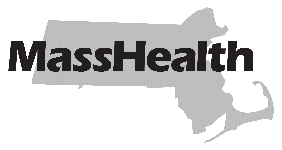 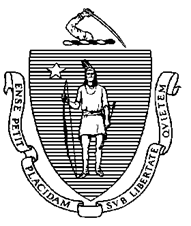 MAURA T. HEALEY		KATHLEEN E. WALSHGOVERNOR                                                                                                            	     SECRETARYKIMBERLEY DRISCOLL                                        		MIKE LEVINE         LIEUTENANT GOVERNOR 		ASSISTANT SECRETARY		FOR MASSHEALTHIn accordance with 101 CMR 317.01(5): Coding Updates and Corrections, and 101 CMR 317.04(1): Drugs, Medications, Supplies, and Laboratory Specimen Collections, the Executive Office of Health and Human Services (EOHHS) is adding new service codes, effective for dates of service on or after July 1, 2023. The rates for these drug codes have been established as individual consideration (I.C.) in the Quarterly Average Sales Price (ASP) Medicare Part B Drug Pricing File. The rates listed in this administrative bulletin are applicable until revised rates are issued by the EOHHS.Added Codes:Rates of Added CodesCodeDescription0121AImmunization administration by intramuscular injection of severe acute respiratory syndrome coronavirus 2 (SARS-CoV-2) (coronavirus disease [COVID-19]) vaccine, mRNA-LNP, bivalent spike protein, preservative free, 30 mcg/0.3 mL dosage, tris-sucrose formulation; single dose0141AImmunization administration by intramuscular injection of severe acute respiratory syndrome coronavirus 2 (SARS-CoV-2) (coronavirus disease [COVID-19]) vaccine, mRNA-LNP, spike protein, bivalent, preservative free, 25 mcg/0.25 mL dosage; first dose0142AImmunization administration by intramuscular injection of severe acute respiratory syndrome coronavirus 2 (SARS-CoV-2) (coronavirus disease [COVID-19]) vaccine, mRNA-LNP, spike protein, bivalent, preservative free, 25 mcg/0.25 mL dosage; second dose0151AImmunization administration by intramuscular injection of severe acute respiratory syndrome coronavirus 2 (SARS-CoV-2) (coronavirus disease [COVID-19]) vaccine, mRNA-LNP, bivalent spike protein, preservative free, 10 mcg/0.2 mL dosage, diluent reconstituted, tris-sucrose formulation; single dose0171AImmunization administration by intramuscular injection of severe acute respiratory syndrome coronavirus 2 (SARS-CoV-2) (coronavirus disease [COVID-19]) vaccine, mRNA-LNP, bivalent spike protein, preservative free, 3 mcg/0.2 mL dosage, diluent reconstituted, tris-sucrose formulation; first dose0172AImmunization administration by intramuscular injection of severe acute respiratory syndrome coronavirus 2 (SARS-CoV-2) (coronavirus disease [COVID-19]) vaccine, mRNA-LNP, bivalent spike protein, preservative free, 3 mcg/0.2 mL dosage, diluent reconstituted, tris-sucrose formulation; second dose0173AImmunization administration by intramuscular injection of severe acute respiratory syndrome coronavirus 2 (SARS-CoV-2) (coronavirus disease [COVID-19]) vaccine, mRNA-LNP, bivalent spike protein, preservative free, 3 mcg/0.2 mL dosage, diluent reconstituted, tris-sucrose formulation; third dose 0174AImmunization administration by intramuscular injection of severe acute respiratory syndrome coronavirus 2 (SARSCoV-2) (coronavirus disease [COVID-19]) vaccine, mRNALNP, bivalent spike protein, preservative free, 3 mcg/0.2 mL dosage, diluent reconstituted, tris-sucrose formulation; additional doseJ0129Injection, abatacept, 10 mg J0137Injection, acetaminophen (hikma) not therapeutically equivalent to J0131, 10 mgJ0206Injection, allopurinol sodium, 1 mgJ0208Injection, sodium thiosulfate, 100 mgJ0218Injection, olipudase alfa-rpcp, 1 mgJ0256Injection, alpha 1 proteinase inhibitor (human), not otherwise specified, 10 mgJ0257Injection, alpha 1 proteinase inhibitor (human), (glassia), 10 mgJ0457Injection, aztreonam, 100 mgJ0490Injection, belimumab, 10 mgJ0594injection, busulfan, 1 mgJ0636Injection, calcitriol, 0.1 mcgJ0665Injection, bupivacaine, not otherwise specified, 0.5 mgJ0706Injection, caffeine citrate, 5 mgJ0713Injection, ceftazidime, per 500 mgJ0720Injection, chloramphenicol sodium succinate, up to 1 gmJ0736Injection, clindamycin phosphate, 300 mgJ0737Injection, clindamycin phosphate (baxter), not therapeutically equivalent to J0736, 300 mgJ0791Injection, crizanlizumab-tmca, 5 mgJ0850Injection, cytomegalovirus immune globulin intravenous (human), per vialJ0894Injection, decitabine, 1 mgJ0896Injection, luspatercept-aamt, 0.25 mgJ1303Injection, ravulizumab-cwvz, 10 mgJ1439Injection, ferric carboxymaltose, 1 mgJ1440Fecal microbiota, live - jslm, 1 mLJ1449Injection, eflapegrastim-xnst, 0.1 mgJ1458Injection, galsulfase, 1 mgJ1570Injection, ganciclovir sodium, 500 mgJ1576Injection, immune globulin (panzyga), intravenous, non-lyophilized (e.g., liquid), 500 mgJ1743Injection, idursulfase, 1 mgJ1747Injection, spesolimab-sbzo, 1 mgJ1756Injection, iron sucrose, 1 mgJ1786Injection, imiglucerase, 10 unitsJ1805Injection, esmolol hydrochloride, 10 mgJ1806Injection, esmolol hydrochloride (wg critical care) not therapeutically equivalent to J1805, 10 mgJ1811Insulin (fiasp) for administration through dme (i.e., insulin pump) per 50 unitsJ1812Insulin (fiasp), per 5 unitsJ1813Insulin (lyumjev) for administration through dme (i.e., insulin pump) per 50 unitsJ1814Insulin (lyumjev), per 5 unitsJ1836Injection, metronidazole, 10 mgJ1920Injection, labetalol hydrochloride, 5 mgJ1921Injection, labetalol hydrochloride (hikma) not therapeutically equivalent to J1820, 5 mgJ1931Injection, laronidase, 0.1 mgJ1932Injection, lanreotide, (cipla), 1 mgJ1941Injection, furosemide (furoscix), 20 mgJ1943Injection, aripiprazole lauroxil, (aristada initio), 1 mgJ1944Injection, aripiprazole lauroxil, (aristada), 1 mgJ1955Injection, levocarnitine, per 1 gmJ1961Injection, lenacapavir, 1 mgJ2185Injection, meropenem, 100 mgJ2249Injection, remimazolam, 1 mgJ2305Injection, nitroglycerin, 5 mgJ2329Injection, ublituximab-xiiy, 1 mgJ2358Injection, olanzapine, long-acting, 1 mgJ2425Injection, palifermin, 50 microgramsJ2426Injection, paliperidone palmitate extended release, 1 mgJ2427Injection, paliperidone palmitate extended release (invega hafyera, or invega trinza), 1 mgJ2507Injection, pegloticase, 1 mgJ2783Injection, rasburicase, 0.5 mgJ2791Injection, rho(d) immune globulin (human), (rhophylac), intramuscular or intravenous, 100 iuJ2792Injection, rho d immune globulin, intravenous, human, solvent detergent, 100 iuJ2794Injection, risperidone (risperdal consta), 0.5 mgJ2796Injection, romiplostim, 10 microgramsJ2860Injection, siltuximab, 10 mgJ2998Injection, plasminogen, human-tvmh, 1 mgJ3060Injection, taliglucerase alfa, 10 unitsJ3262Injection, tocilizumab, 1 mgJ3299Injection, triamcinolone acetonide (xipere), 1 mgJ3315Injection, triptorelin pamoate, 3.75 mgJ3357Ustekinumab, for subcutaneous injection, 1 mgJ3385Injection, velaglucerase alfa, 100 unitsJ3470Injection, hyaluronidase, up to 150 unitsJ3471Injection, hyaluronidase, ovine, preservative free, per 1 usp unit (up to 999 usp units)J3473Injection, hyaluronidase, recombinant, 1 usp unitJ3475Injection, magnesium sulfate, per 500 mgJ3489Injection, zoledronic acid, 1 mgJ7213Injection, coagulation factor ix (recombinant), ixinity, 1 i.u.J7320Hyaluronan or derivitive, genvisc 850, for intra-articular injection, 1 mgJ7321Hyaluronan or derivative, hyalgan, supartz or visco-3, for intra-articular injection, per doseJ7323Hyaluronan or derivative, euflexxa, for intra-articular injection, per doseJ7324Hyaluronan or derivative, orthovisc, for intra-articular injection, per doseJ7325Hyaluronan or derivative, synvisc or synvisc-one, for intra-articular injection, 1 mgJ7326Hyaluronan or derivative, gel-one, for intra-articular injection, per doseJ7327Hyaluronan or derivative, monovisc, for intra-articular injection, per doseJ7501Azathioprine, parenteral, 100 mgJ9000Injection, doxorubicin hydrochloride, 10 mgJ9027Injection, clofarabine, 1 mgJ9032Injection, belinostat, 10 mgJ9033Injection, bendamustine hcl (treanda), 1 mgJ9034Injection, bendamustine hcl (bendeka), 1 mgJ9035Injection, bevacizumab, 10 mgJ9036Injection, bendamustine hydrochloride, (belrapzo/bendamustine), 1 mgJ9039Injection, blinatumomab, 1 microgramJ9040Injection, bleomycin sulfate, 15 unitsJ9041Injection, bortezomib, 0.1 mgJ9042Injection, brentuximab vedotin, 1 mgJ9043Injection, cabazitaxel, 1 mgJ9045Injection, carboplatin, 50 mgJ9047Injection, carfilzomib, 1 mgJ9050Injection, carmustine, 100 mgJ9055Injection, cetuximab, 10 mgJ9056Injection, bendamustine hydrochloride (vivimusta), 1 mgJ9058Injection, bendamustine hydrochloride (apotex), 1 mgJ9059Injection, bendamustine hydrochloride (baxter), 1 mgJ9060Injection, cisplatin, powder or solution, 10 mgJ9063Injection, mirvetuximab soravtansine-gynx, 1 mgJ9065Injection, cladribine, per 1 mgJ9070Cyclophosphamide, 100 mgJ9071Injection, cyclophosphamide, (auromedics), 5 mgJ9100Injection, cytarabine, 100 mgJ9119Injection, cemiplimab-rwlc, 1 mgJ9120Injection, dactinomycin, 0.5 mgJ9130Dacarbazine, 100 mgJ9145Injection, daratumumab, 10 mgJ9150Injection, daunorubicin, 10 mgJ9153Injection, liposomal, 1 mg daunorubicin and 2.27 mg cytarabineJ9171Injection, docetaxel, 1 mgJ9176Injection, elotuzumab, 1 mgJ9179Injection, eribulin mesylate, 0.1 mgJ9181Injection, etoposide, 10 mgJ9190Injection, fluorouracil, 500 mgJ9196Injection, gemcitabine hydrochloride (accord), not therapeutically equivalent to J9201, 200 mgJ9198Injection, gemcitabine hydrochloride, (infugem), 100 mgJ9200Injection, floxuridine, 500 mgJ9201Injection, gemcitabine hydrochloride, not otherwise specified, 200 mgJ9204Injection, mogamulizumab-kpkc, 1 mgJ9205Injection, irinotecan liposome, 1 mgJ9206Injection, irinotecan, 20 mgJ9207Injection, ixabepilone, 1 mgJ9208Injection, ifosfamide, 1 gramJ9209Injection, mesna, 200 mgJ9211Injection, idarubicin hydrochloride, 5 mgJ9228Injection, ipilimumab, 1 mgJ9245Injection, melphalan hydrochloride, not otherwise specified, 50 mgJ9246Injection, melphalan (evomela), 1 mgJ9259Injection, paclitaxel protein-bound particles (american regent) not therapeutically equivalent to J9264, 1 mgJ9261Injection, nelarabine, 50 mgJ9263Injection, oxaliplatin, 0.5 mgJ9264Injection, paclitaxel protein-bound particles, 1 mgJ9271Injection, pembrolizumab, 1 mgJ9280Injection, mitomycin, 5 mgJ9293Injection, mitoxantrone hydrochloride, per 5 mgJ9294Injection, pemetrexed (hospira) not therapeutically equivalent to J9305, 10 mgJ9296Injection, pemetrexed (accord) not therapeutically equivalent to J9305, 10 mgJ9297Injection, pemetrexed (sandoz), not therapeutically equivalent to J9305, 10 mgJ9299Injection, nivolumab, 1 mgJ9301 Injection, obinutuzumab, 10 mgJ9302Injection, ofatumumab, 10 mgJ9303Injection, panitumumab, 10 mgJ9305Injection, pemetrexed, not otherwise specified, 10 mgJ9306Injection, pertuzumab, 1 mgJ9307Injection, pralatrexate, 1 mgJ9308Injection, ramucirumab, 5 mgJ9309Injection, polatuzumab vedotin-piiq, 1 mgJ9311Injection, rituximab 10 mg and hyaluronidaseJ9314Injection, pemetrexed (teva) not therapeutically equivalent to J9305, 10 mgJ9320Injection, streptozocin, 1 gramJ9322Injection, pemetrexed (bluepoint) not therapeutically equivalent to J9305, 10 mgJ9323Injection, pemetrexed ditromethamine, 10 mgJ9347Injection, tremelimumab-actl, 1 mgJ9350Injection, mosunetuzumab-axgb, 1 mgJ9351Injection, topotecan, 0.1 mgJ9354Injection, ado-trastuzumab emtansine, 1 mgJ9355Injection, trastuzumab, excludes biosimilar, 10 mgJ9357Injection, valrubicin, intravesical, 200 mgJ9360Injection, vinblastine sulfate, 1 mgJ9370Vincristine sulfate, 1 mgJ9371Injection, vincristine sulfate liposome, 1 mgJ9381Injection, teplizumab-mzwv, 5 mcgJ9395 Injection, fulvestrant, 25 mgJ9400Injection, ziv-aflibercept, 1 mgQ2050Injection, doxorubicin hydrochloride, liposomal, not otherwise specified, 10 mgQ5124Injection, ranibizumab-nuna, biosimilar, (byooviz), 0.1 mgQ5127Injection, pegfilgrastim-fpgk (stimufend), biosimilar, 0.5 mgQ5128Injection, ranibizumab-eqrn (cimerli), biosimilar, 0.1 mgQ5129Injection, bevacizumab-adcd (vegzelma), biosimilar, 10 mgQ5130Injection, pegfilgrastim-pbbk (fylnetra), biosimilar, 0.5 mgS0013Esketamine, nasal spray, 1 mgCodeNon-Facility FeeFacility FeeGlobalProfessional Component FeeTechnical Component Fee0121A--I.C.--0141A--I.C.--0142A--I.C.--0151A--I.C.--0171A--I.C.--0172A--I.C.--0173A--I.C.--0174A--I.C.--J0129--I.C.--J0137--I.C.--J0206--I.C.--J0208--I.C.--J0218--I.C.--J0256--I.C.--J0257--I.C.--J0457--I.C.--J0490--I.C.--J0594--I.C.--J0636--I.C.--J0665--I.C.--J0706--I.C.--J0713--I.C.--J0720--I.C.--J0736--I.C.--J0737--I.C.--J0791--I.C.--J0850--I.C.--J0894--I.C.--J0896--I.C.--J1303--I.C.--J1439--I.C.--J1440--I.C.--J1449--I.C.--J1458--I.C.--J1570--I.C.--J1576--I.C.--J1743--I.C.--J1747--I.C.--J1756--I.C.--J1786--I.C.--J1805--I.C.--J1806--I.C.--J1811--I.C.--J1812--I.C.--J1813--I.C.--J1814--I.C.--J1836--I.C.--J1920--I.C.--J1921--I.C.--J1931--I.C.--J1932--I.C.--J1941--I.C.--J1943--I.C.--J1944--I.C.--J1955--I.C.--J1961--I.C.--J2185--I.C.--J2249--I.C.--J2305--I.C.--J2329--I.C.--J2358--I.C.--J2425--I.C.--J2426--I.C.--J2427--I.C.--J2507--I.C.--J2783--I.C.--J2791--I.C.--J2792--I.C.--J2794--I.C.--J2796--I.C.--J2860--I.C.--J2998--I.C.--J3060--I.C.--J3262--I.C.--J3299--I.C.--J3315--I.C.--J3357--I.C.--J3385--I.C.--J3470--I.C.--J3471--I.C.--J3473--I.C.--J3475--I.C.--J3489--I.C.--J7213--I.C.--J7320--I.C.--J7321--I.C.--J7323--I.C.--J7324--I.C.--J7325--I.C.--J7326--I.C.--J7327--I.C.--J7501--I.C.--J9000--I.C.--J9027--I.C.--J9032--I.C.--J9033--I.C.--J9034--I.C.--J9035--I.C.--J9036--I.C.--J9039--I.C.--J9040--I.C.--J9041--I.C.--J9042--I.C.--J9043--I.C.--J9045--I.C.--J9047--I.C.--J9050--I.C.--J9055--I.C.--J9056--I.C.--J9058--I.C.--J9059--I.C.--J9060--I.C.--J9063--I.C.--J9065--I.C.--J9070--I.C.--J9071--I.C.--J9100--I.C.--J9119--I.C.--J9120--I.C.--J9130--I.C.--J9145--I.C.--J9150--I.C.--J9153--I.C.--J9171--I.C.--J9176--I.C.--J9179--I.C.--J9181--I.C.--J9190--I.C.--J9196--I.C.--J9198--I.C.--J9200--I.C.--J9201--I.C.--J9204--I.C.--J9205--I.C.--J9206--I.C.--J9207--I.C.--J9208--I.C.--J9209--I.C.--J9211--I.C.--J9228--I.C.--J9245--I.C.--J9246--I.C.--J9259--I.C.--J9261--I.C.--J9263--I.C.--J9264--I.C.--J9271--I.C.--J9280--I.C.--J9293--I.C.--J9294--I.C.--J9296--I.C.--J9297--I.C.--J9299--I.C.--J9301--I.C.--J9302--I.C.--J9303--I.C.--J9305--I.C.--J9306--I.C.--J9307--I.C.--J9308--I.C.--J9309--I.C.--J9311--I.C.--J9314--I.C.--J9320--I.C.--J9322--I.C.--J9323--I.C.--J9347--I.C.--J9350--I.C.--J9351--I.C.--J9354--I.C.--J9355--I.C.--J9357--I.C.--J9360--I.C.--J9370--I.C.--J9371--I.C.--J9381--I.C.--J9395--I.C.--J9400--I.C.--Q2050--I.C.--Q5124--I.C.--Q5127--I.C.--Q5128--I.C.--Q5129--I.C.--Q5130--I.C.--S0013--I.C.--